Personal SpecificationYou will be assessed according to the extent in which you meet these qualities/skills and how well matched you are to our core beliefs and commitments. Please note the methods of assessment which are: A = application I = interview C = certificate T = test Some flexibility may be exercised in the application of the criteria outlined above where a disabled candidate covered by the DDA is unable to meet certain parts of the specification because of their disability. Candidates who this applies to should outline details on their application form. This information will be assessed on an individual basis throughout the selection process.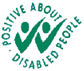 Job title:Advanced Nurse Practitioner Improving Access ServicesLocation:Various Host Sites Brighton and HoveRequirement(E)ssential / (D)esirableMethod of assessment (see note to applicants)On the job training provided?Criteria 1: QualificationsCriteria 1: QualificationsCriteria 1: QualificationsCriteria 1: QualificationsRecognised Nursing qualification with current NMC registration.EA, CMasters level qualification in Advanced Nursing Practice, Community Specialist Practice General Practice or direct equivalent registered with the NMCEA, CIndependent/Supplementary Prescribing qualification registered with the NMCEA, CCurrent General Practice experienceEA, ISpecialist courses appropriate to primary care, eg: Cervical Cytology, CHD, diabetes, family planning, asthma and COPD care & infection control managementDA, CCriteria 2: Personal QualitiesCriteria 2: Personal QualitiesCriteria 2: Personal QualitiesCriteria 2: Personal QualitiesSelf-directed practitionerEIAble to communicate effectively face to face and on the telephone with a range of people in a range of situations. EIExcellent interpersonal skills.EIExcellent communication skills and ability to present information to others in a user-friendly format.EITeam working skills.EIAbility to handle difficult people and conflict, respecting the views and opinions of others.EIGood sense of humourDICriteria 3: Experience and job related knowledgeCriteria 3: Experience and job related knowledgeCriteria 3: Experience and job related knowledgeCriteria 3: Experience and job related knowledgeAdvanced clinical practice skills EA, CManagement of patients with long-term conditionsEA, IManagement of patients with complex needsEA, IAdvance physical assessment skillsEA, IAccountability of own role and other roles in a nurse-led serviceEA, IAbility to provide quality patient care, responsive to needs.EA, IAbility to work independently with own accountability and to work in a multi-disciplinary environment.EA, IExperience of prioritising needs and making informed decisions in care delivery.EIPC literateEA, IUnderstanding of TPP SystemOne or EMIS computer system and read code usage in general practice.EA, IKnowledge of current primary care local and national health policy and guidance.EIAwareness of clinical governance issues in primary care.EICriteria 4: Other RequirementsCriteria 4: Other RequirementsCriteria 4: Other RequirementsCriteria 4: Other RequirementsAble to show understanding of issues relating to equal opportunitiesEIAbility to travel between healthcare sites as appropriate to job role DI To be able and willing to work flexible hours depending on the needs of the service DI 